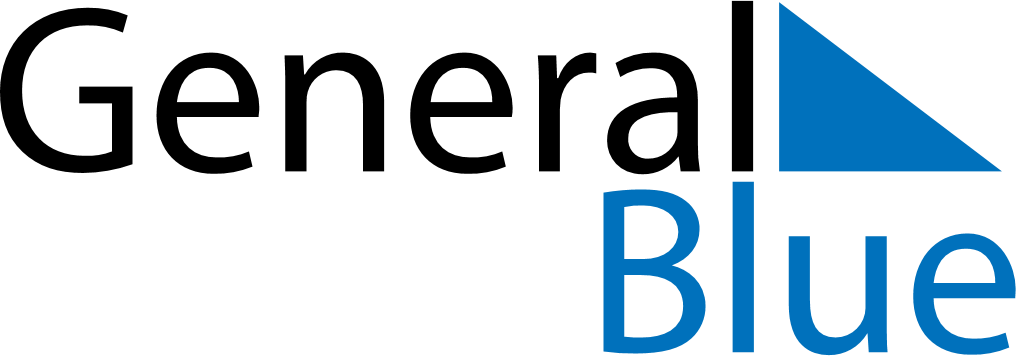 January 2025January 2025January 2025El SalvadorEl SalvadorSundayMondayTuesdayWednesdayThursdayFridaySaturday1234New Year’s Day56789101112131415161718Firma de los Acuerdos de Paz19202122232425262728293031